DRAFT Agenda - Thursday, April 28, 2022 @ 9:30 am-12:00 noon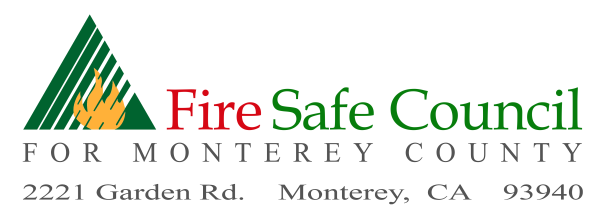 9:30 FSCMC Board Member Meeting - Call to Order- Roll Call-BOD & Advisors9:35   AdministrativeApproval / Addition to AgendaReview and Board Approval of Minutes – March 31, 2022 Monthly Board Meeting -May 26, 2022 and Committee Meetings-May 12, 2022 :830-9:309:45 Executive CommitteePaul Chetirkin, MCC Project Manager IntroductionWork Group MCC Grant Project Management & Response to CAL FIREFinancial Reports Pam 10:00 FSCMC Open Board Meeting President’s Report10:10 Outreach and Education CommitteeFirewise USA Updates Richard-May 5, Thursday 6:00-7:30 ZoomSocial Media Coordinator-Tessa-Santa Lucia Preserve, increase databaseMarci Bracco-terminate FB postsFire Adapted Program PamWildfire Presentations May 3&4 9-12Job Postings website/social media-Mike10: 25 Funding/Grant CommitteeCounty Coordinator Status (pending) Head HunterScott Hanham’s proposed funding for communitiesCoastal Commission GrantFireAside Monday May 2, 9, 11 after 4 pm10:40 Legislative CommitteeNew laws – AB 2750 InputHazard Mitigation Input11:00 Public Comment-Introductions11:45 Old Business Ag Pass	Planting Guide Brochure ALERTWildfire sites11:50 New Business12:00 AdjournmentNext Meeting will be held via Zoom May 26, 2022 